Муниципальное бюджетное дошкольное образовательное учреждение Курагинский детский сад №1 «Красная шапочка» комбинированного видаФотоотчет    «Неделя  здоровья» в подготовительнойк школе группе «Капельки»                Выполнили:                                          воспитатели Обирина Л.П.                                                                   Бармашова Т.И.п. Курагино   ноябрь 2020г.     Здоровье детей является одной из актуальных проблем в современном обществе. И, конечно же,  нам взрослым необходимо сохранять и укреплять здоровье ребят. Ведь дети – это будущее нашей страны.Для этого в нашей группе – с 02.11.20. по 06.11.20.  была проведена «Неделя здоровья»  Были созданы условия, чтобы дети могли реализовать творческие, двигательные, организационные, коммуникативные способности.  На протяжении всей недели детей ожидало много интересного. Дети узнали о значении витаминов в жизни человека, о правилах и средствах личной гигиены, о занятиях утренней зарядкой и много чего нового и интересного.Каждый день недели имел определенную тематику.«Чтоб здоровье сохранить – научись его любить».«Чтоб расти и развиваться, нужно правильно питаться".«Чистота, залог здоровья».  «Улыбка и смех здоровье для всех! " «Мы идем на стадион, будет каждый - чемпион! ".
      Развивающая среда в групповой комнате: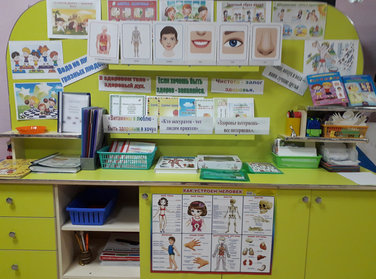 Картотеки:                                Спортивный уголок: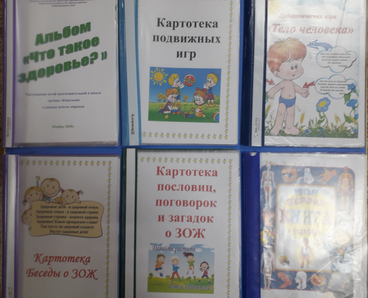 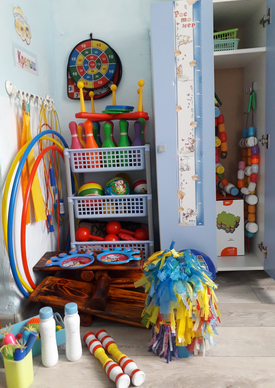 В течение «Недели здоровья»  совместно с педагогом-психологом  прошла    акция "Наше настроение:  в  групповой  комнате дети  нарисовали   «Радугу настроения» и каждый день  определяли свое настроение с помощью   «капельки – настроения».  Акция «Наше настроение»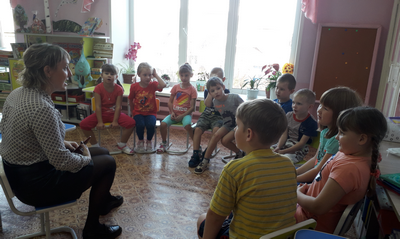 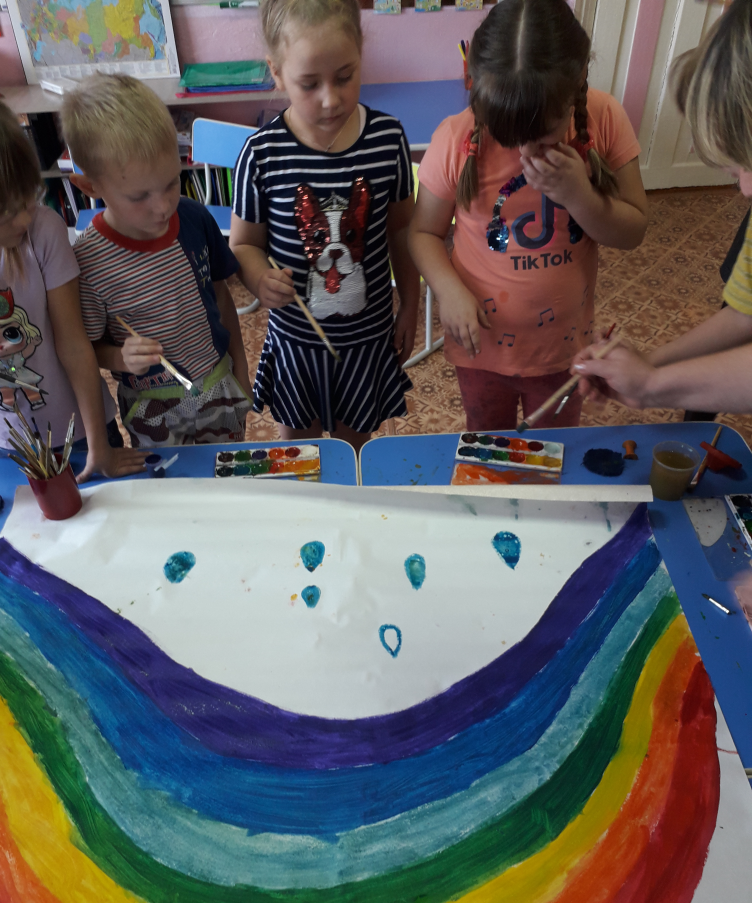 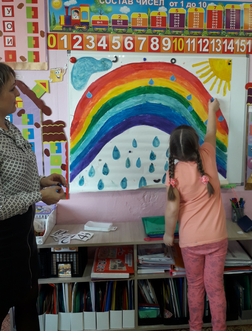 В четверг, который проходил под девизом «Улыбка и смех здоровье для всех! " в акции приняли участие родители: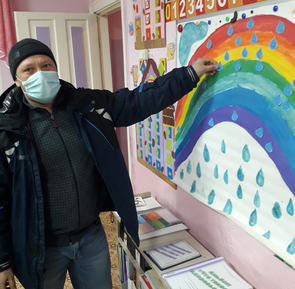 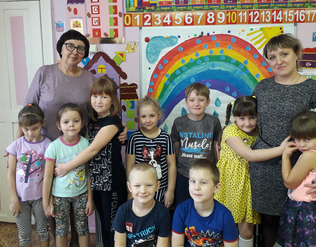 Интересно,  динамично  прошло   игровое занятие по физическому развитию «Радуга здоровья»  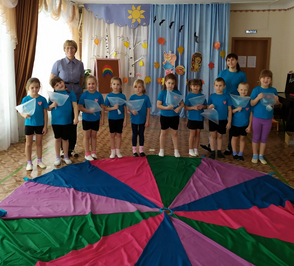 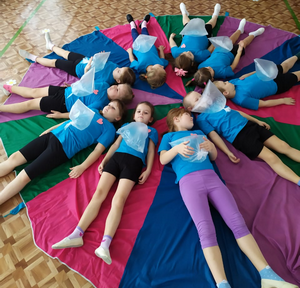 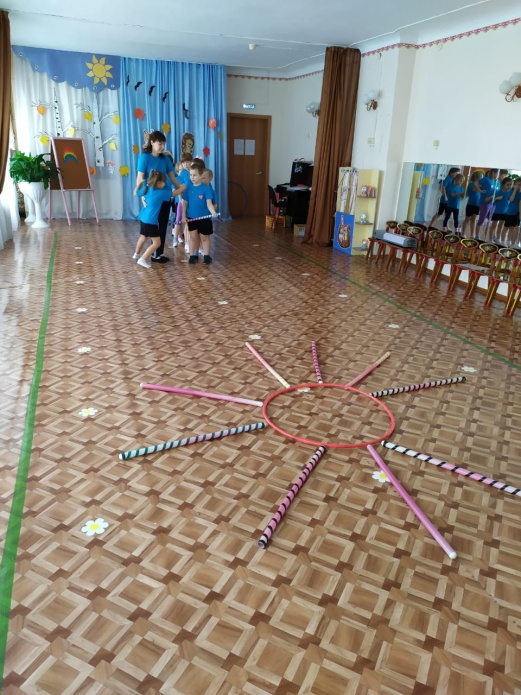 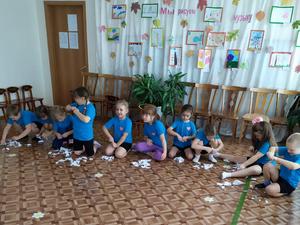 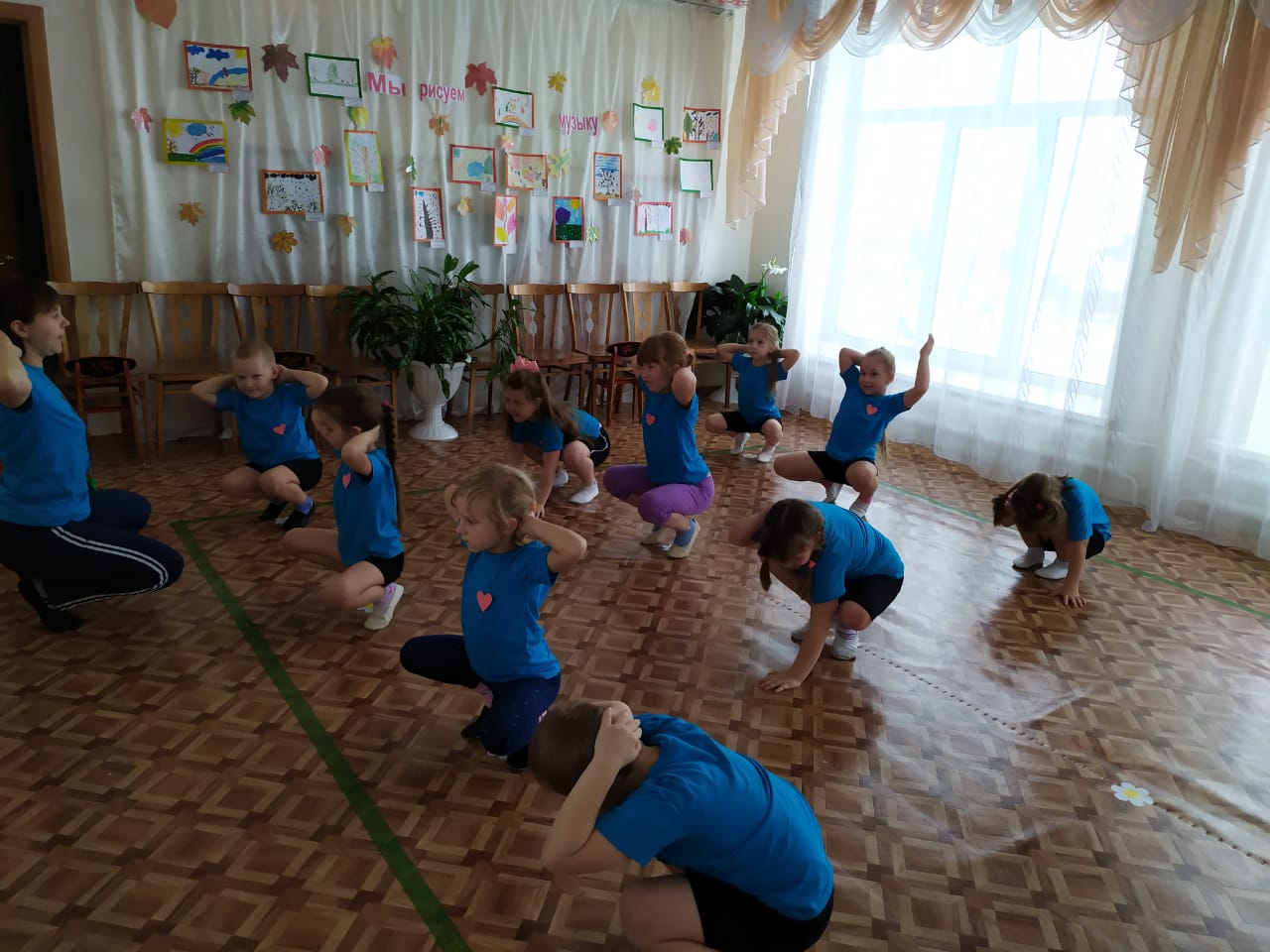  В течение «Недели здоровья»: Коллаж  «Вредная и полезная еда»                Рисование «Здоровый образ жизни»  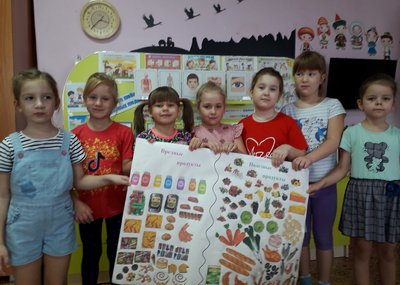 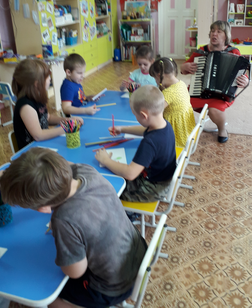   Беседа  «Личная гигиена»,                             Игра "Запретное движение".          
                                                    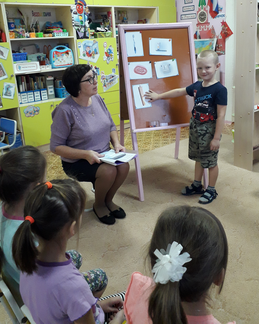 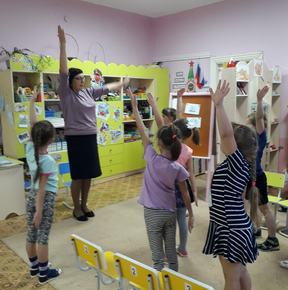 Зарядка под музыку, ходьба по массажным коврикам, бодрящая зарядка после сна, массаж, самомассаж: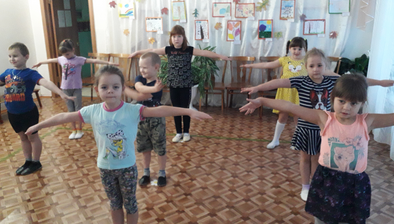 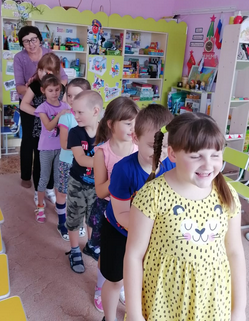 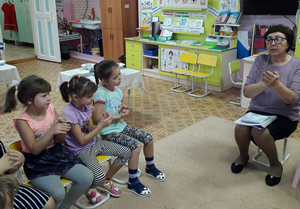 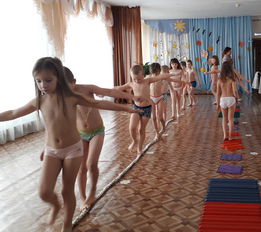 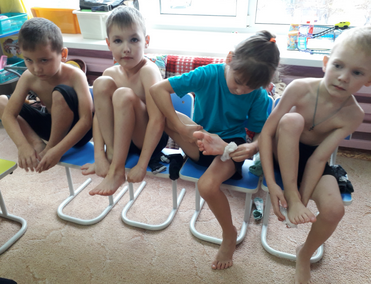 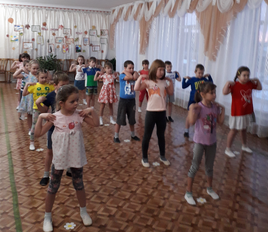 Дети играли в с/р игры, д/ игры,  читали, гуляли на свежем воздухе:                                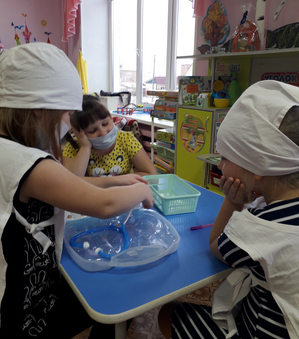 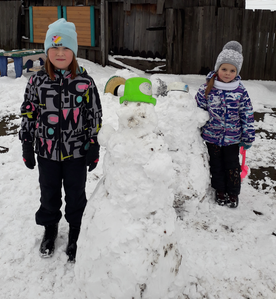 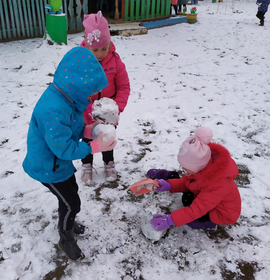 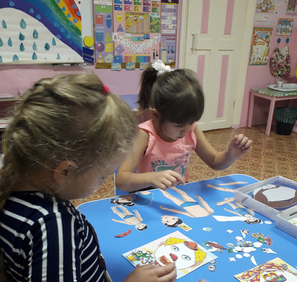 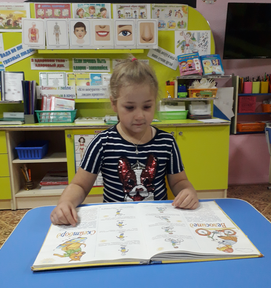 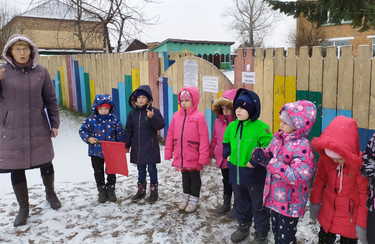 Всю неделю мы тесно взаимодействовали с родителями, проводили беседы, давали консультации, отвечали на интересующие их вопросы.   Для родителей были оформлены папки–передвижки: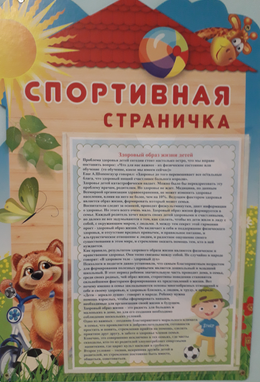 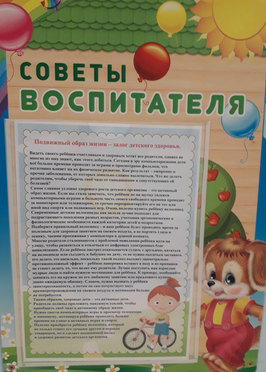 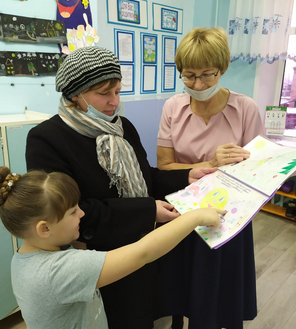 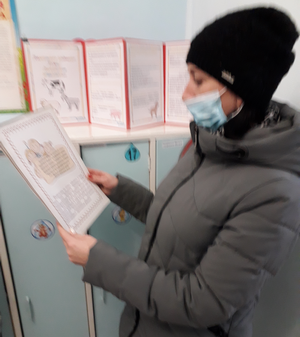 Совместное творчество родителей и детей:          Изготовление спортинвентаря: альбом-рассуждение  «Что такое здоровье?»        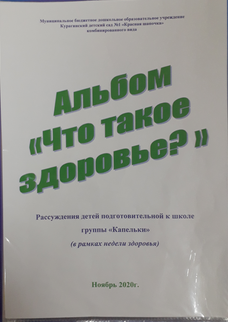 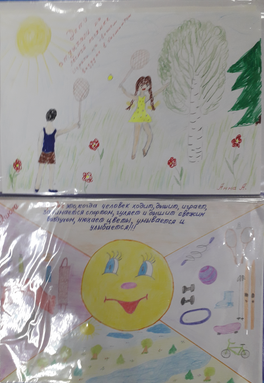 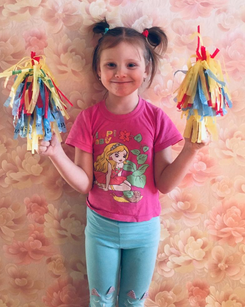 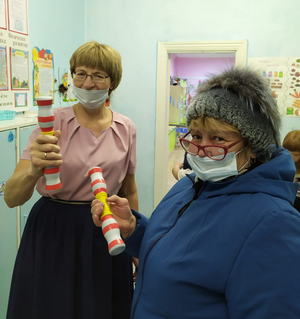 Итогом «Недели здоровья» стала квест-игра «Ключ здоровья»: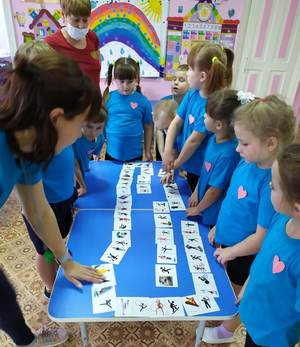 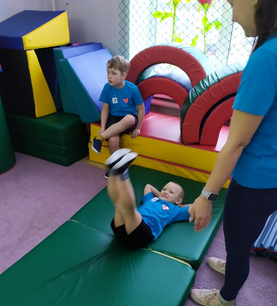 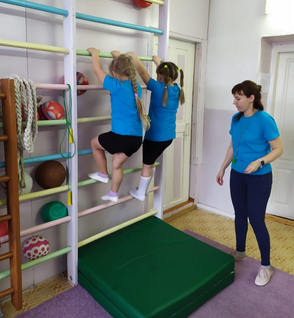 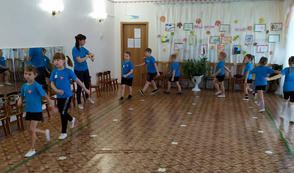 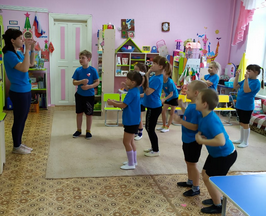 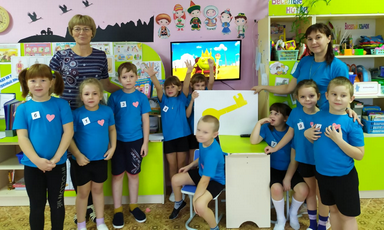 Наша игра   была  придумана  таким образом, чтобы каждый участник смог проявить свою  силу,  ловкость,  быстроту, меткость и смекалку. 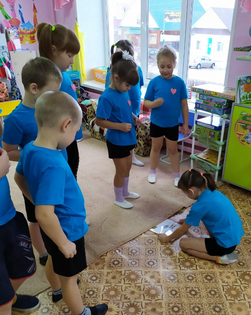 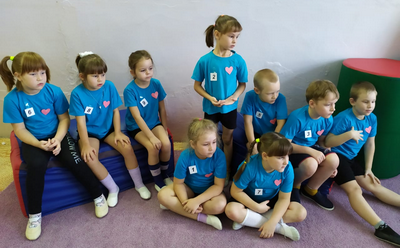 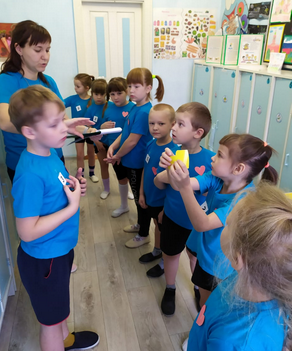 Вот так прошла «Неделя здоровья» в нашей группе.Будьте здоровы!!!Спасибо за внимание!